                    Ñuñoa, 8 de julio 2021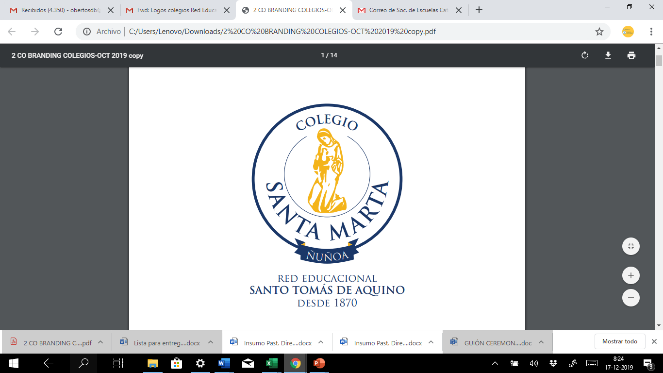 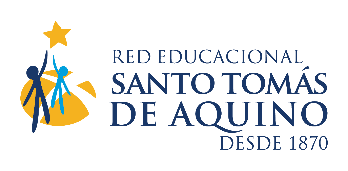                          Equipo Directivo                      Colegio Santa Marta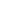 CIRCULAR N°4 (APODERADOS)Estimados Padres y Apoderados :Junto con saludar y esperando que se encuentren bien y con salud, como Equipo Directivo, queremos compartir algunas informaciones importantes a considerar.Agradecemos a ustedes la participación a las reuniones de apoderados realizadas esta semana previo a la salida de las vacaciones de invierno, instancias importantes para poder ir en apoyo de sus hijas e hijos.1.- Queremos dejarlos invitados para el retorno a nuestras clases híbridas  el día 26 de julio, en donde retomaremos las clases presenciales al colegio junto al grupo N° 1   de acuerdo a la asignación realizada a principio de año. Los llamamos a poder respetar el orden designado y a conversar con sus hijos-hijas sobre las medidas de autocuidado respetando los protocolos establecidos como colegio.2. También queremos dejarlos invitados a la Reunión de Apoderados de Julio que se realizará la semana del 26 al 28 de Julio a las 19:00 hrs. en la que se abordará un tema tan importante y que sin duda es de gran utilidad para cada uno de ustedes.Cada ciclo tendrá su reunión de acuerdo a la siguiente agenda:CHARLA CIBERBULLYING I° a IV° MedioLunes, 26 de julio · 7:00 – 8:00 pmEnlace a la videollamada: https://meet.google.com/qox-ynqj-htj5º a 8º básico Martes, 27 de julio · 7:00 – 8:00 pmEnlace a la videollamada: https://meet.google.com/pif-pjve-dtiPKº a 4º básico Miércoles, 28 de julio · 7:00 – 8:00 pmEnlace a la videollamada:https://meet.google.com/fqf-gsxt-gxd3. El lunes 26 los invitamos a vivir activamente Nuestra Semana de Aniversario los dejamos invitados a participar activamente como Comunidad Santa Marta, para ello compartimos con ustedes el siguiente calendario :4. Informaciones desde el área académica:Se realizarán las evaluaciones APTUS  en línea, recibirán un link especial para conectarse el día y la hora señalada en el siguiente cuadro:Todos aquellos estudiantes que obtengan un % de logro óptimo, tendrán nota 70 en la asignatura donde tribute la evaluación.PROCESO DE INSCRIPCIÓN PROCESO DE ADMISIÓN 2022 (PDT)La inscripción es hasta el 22 julio, en el siguiente link: https://demre.cl/inscripcion/como-inscribirme/instrucciones-generales-inscripcionEl proceso de inscripción es gratuito para aquellos estudiantes de educación pública o particular subvencionada que estén cursando IV medio.Es importante para facilitar el proceso que los estudiantes cuenten con Carné de identidad y con el Registro Social de Hogares.Martes 27 y miércoles 28 de julio se realizarán ensayos de lenguaje y matemática respectivamente, como parte del acompañamiento y preparación a la PDT.Deseando un buen descanso y tiempo en familia durante las vacaciones de invierno.Saluda atentamenteEquipo Directivo LUNES 26MARTES 27MIÉRCOLES 28JUEVES 29VIERNES 30ORACIÓN DE BIENVENIDA SEMANA ANIVERSARIO POR CICLOS LINK DE CONEXIÓN10 MINUTOS AL INICIO DE LA JORNADAORACIÓN CON LA FAMILIAS10 MINUTOS AL INICIO DE LA JORNADAMARÍA Y LÁZARO LOS HERMANOS DE MARTAORACIÓN CON LA FAMILIAS10 MINUTOS AL INICIO DE LA JORNADALA AMISTAD CON JESÚSORACIÓN CON LAS FAMILIAS10 MINUTOS AL INICIO DE LA JORNADASANTA MARTA AMAR Y SERVIRORACIÓN DE LA MAÑANA 10 MINUTOS AL INICIO DE LA JORNADASANTA MARTA RUEGA POR NOSOTROSMISA 62 ANIVERSARIO 1:00 PMSE COMPARTIRÁ LINK POR CALENDARESCOGER E INVITAR A LA FAMILIAESCOGER E INVITAR A LA FAMILIAESCOGER E INVITAR A LA FAMILIASe invita a participar.CursosLenguajeMatemática4°, 6°, 8° y II° Martes 27 de julio, 11:00 hrs, jornada de la mañana, 16.00 hrs jornada de la tardeMiércoles 28 de julio, 11:00 hrs, jornada de la mañana, 16.00 hrs jornada de la tarde